Table of Contents1	Table of Contents	12	Flight Logs	22.1	Flight Log Book	22.2	GPS Telemetry	32.3	Video	32.4	Static Images	33	RF Transmitters	73.1	2.4 GHz RC Link	73.2	900 MHz Telemetry Link	73.3	433 MHz Telemetry Link	73.4	5.8 GHz Image and Telemetry Link	73.5	Voice Communications	84	Aircraft Specifications and Performance	9Flight LogsFlight Log BookThe following is an extract from our flight log book.Our full flight logs are available at www.droneshare.com/vehicle/1085 and http://uav.tridgell.net/Bushmaster/OBC-2014-auto/. They contain the full GPS tracks (in kml and gpx format) and flight telemetry (in tlog format).GPS TelemetryA KML log from a flight on the 20th June 2014 is shown below: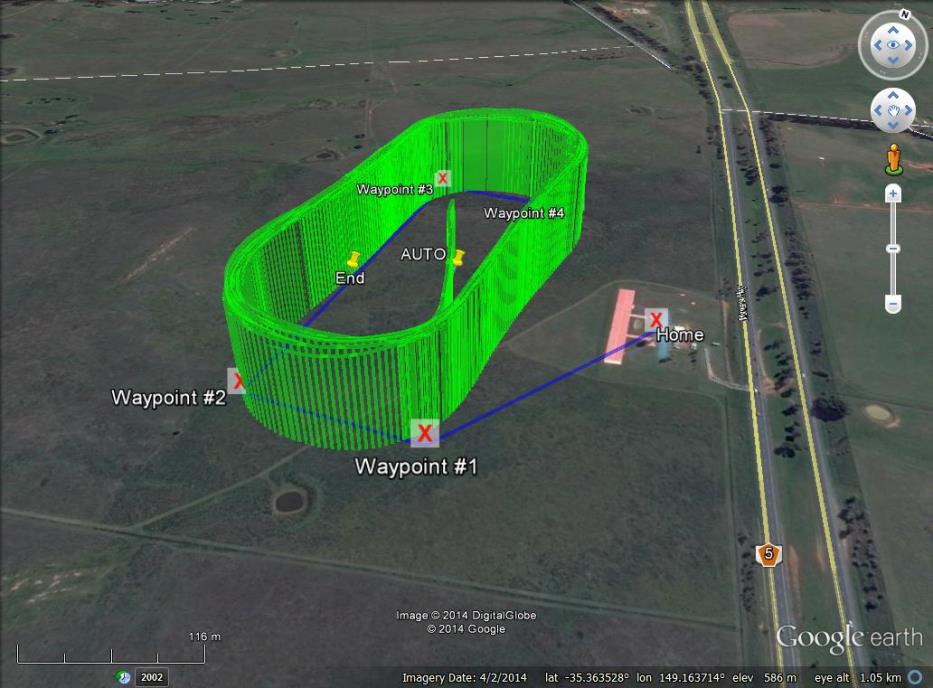 The full file is available from https://api.droneshare.com/api/v1/mission/11515/messages.kmz.VideoA video showing the aircraft during autonomous flight and the operational ground station is available at http://youtu.be/fzzPpzbPJj0. Static ImagesThe following are a set of static images showing the ground station, aircraft and team members during flight operations from a number of flights over the last 3 months.RF Transmitters2.4 GHz RC LinkThis link is used for manual RC control of the UAV’s throttle and flight control surfaces.900 MHz Telemetry LinkThis is a low bandwidth link for transmitting telemetry from the UAV to Ground Station. Commands can be sent from the Ground Station to UAV when necessary. They have been calibrated and tested for LIPD-2000 (Part 52) compliance by RFDesigns RF lab in Brisbane.433 MHz Telemetry LinkThis is a low bandwidth link for transmitting telemetry to the Tracking Antenna from the Ground Station. This is in order to provide the position of the UAV so the Antenna knows which direction to point.5.8 GHz Image and Telemetry LinkThis is a high bandwidth link for transmitting images from the UAV’s on-board cameras to the Ground Station. As a backup, the telemetry and command datastream also uses this link.Voice CommunicationsThis is a voice radio link using CB radios. It will be used to facilitate communications between the pilot and ground station during setup, takeoff, landing and pack-up.Aircraft Specifications and PerformanceThe Aircraft platform used by Canberra UAV is a custom built aircraft called the “Bushmaster”. It has the following specifications:DateAircraftStartTimeAUTOtimeFlight CommentsDroneShare link30/04/14Bushmaster10:090:04:57D2 video capture. First flight with enlarged tail – handled very well.www.droneshare.com/mission/1149511/05/14Bushmaster9:520:03:39Tuned the airspeed sensor and tested ground handling.www.droneshare.com/mission/1148818/05/14Bushmaster10:250:27:32Tested new (bigger) fuel tanks.www.droneshare.com/mission/1150318/05/14Bushmaster11:351:00:41First long-endurance flight. All went well.www.droneshare.com/mission/1150225/05/14Bushmaster10:470:01:51Second endurance flight. Aborted due to crashwww.droneshare.com/mission/1151005/07/14Bushmaster10:180:11:02First AUTO flight of repaired airframe.www.droneshare.com/mission/1150906/07/14Bushmaster8:350:17:21Flight test before endurance flightswww.droneshare.com/mission/1150806/07/14Bushmaster9:311:00:57First endurance flightwww.droneshare.com/mission/1151206/07/14Bushmaster11:251:00:15Second endurance flightwww.droneshare.com/mission/1151113/07/14Bushmaster9:381:00:37Endurance flight with camera and image processing on-boardwww.droneshare.com/mission/1151620/07/14Bushmaster14:040:06:32Flight with remote ground station > 5km away.www.droneshare.com/mission/1151820/07/14Bushmaster11:140:48:22Endurance flight with camera and image processing on-boardwww.droneshare.com/mission/1151502/08/14Bushmaster10:161:00:09Endurance flight with camera and image processing on-boardwww.droneshare.com/mission/1201602/08/14Bushmaster13:100:14:47Bottle drop testwww.droneshare.com/mission/1201503/08/14Bushmaster10:590:11:07Bottle drop and ground station testwww.droneshare.com/mission/1210703/08/14Bushmaster12:220:06:02Bottle drop and ground station testwww.droneshare.com/mission/1210603/08/14Bushmaster13:120:07:03Bottle drop and ground station testwww.droneshare.com/mission/12108Total7:42:54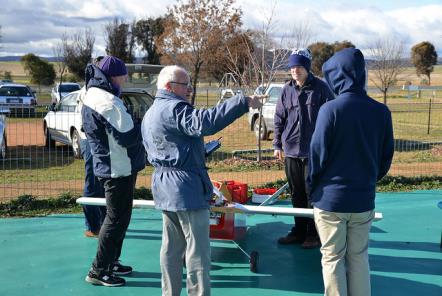 Pre-flight team briefing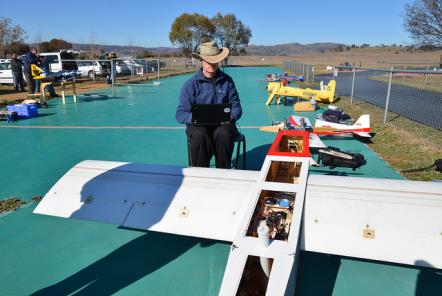 Pre-flight checks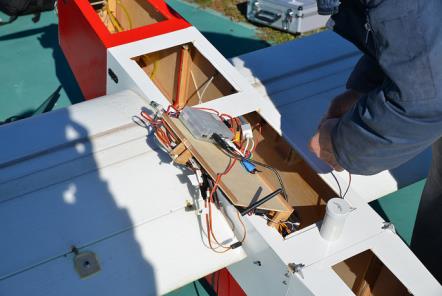 Pre-flight checks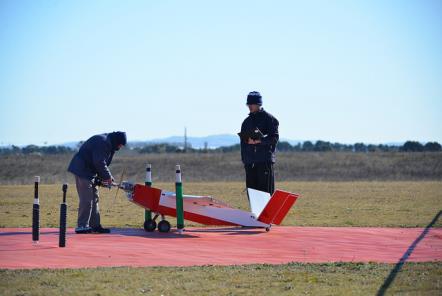 Engine start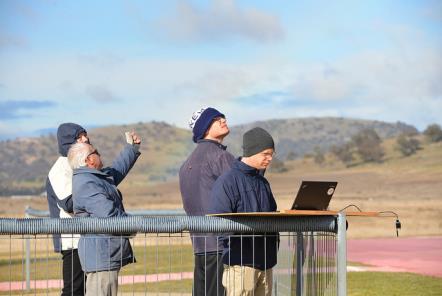 Monitoring the UAV during flight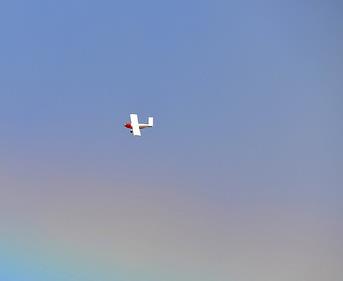 Flying the search pattern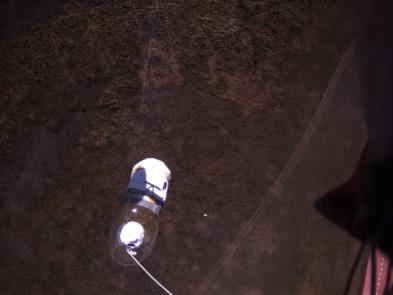 Dropping a bottle to Joe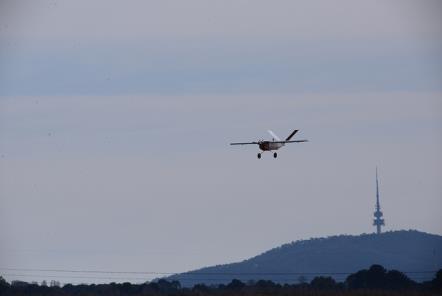 Approach to landing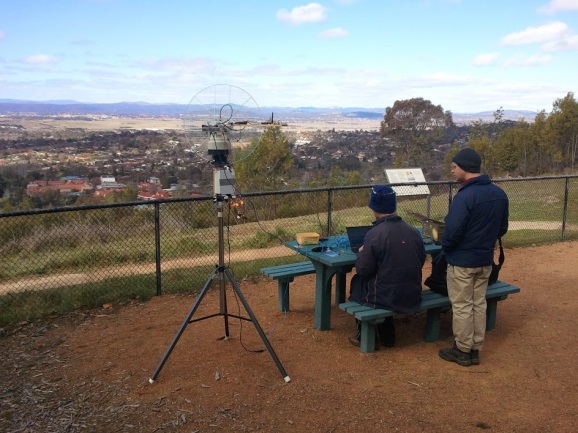 Ground station test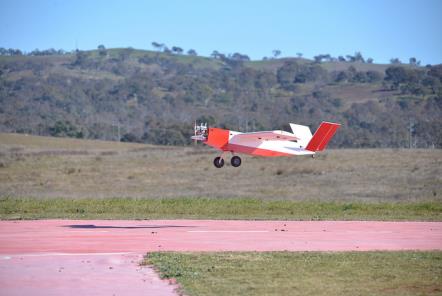 Landing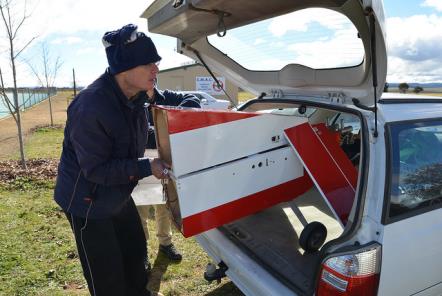 Packing the UAV away after test flightsSpecificationValueModelFrSky Taranis 2.4 GHz (using a FrSky X9D transmitter module)Transmission Frequency2400 – 2483.5 MHzTransmitter Power60 mW (17 dBm)Transmitter antenna gain< 5 dBiCalculated EIRP< 23 dBmCovering licenceRadiocommunications (Low Interference Potential Devices) Class Licence 2000. Part 45A, 53, 54SpecificationValueModelRFD900 Telemetry RadioTransmission Frequency915 – 928 MHz, 20 Channel HoppingTransmitter Power27 dBm (UAV) 24 dBm (Ground)Transmitter antenna gain3 dBi (UAV) 6 dBi (Ground)Calculated EIRP30 dBm (UAV) 30 dBm (Ground)Covering licenceRadiocommunications (Low Interference Potential Devices) Class Licence 2000. Part 52SpecificationValueModel3D Robotics 433MHz RadioTransmission Frequency433.05 – 434 MHz, channel hoppingTransmitter Power10 dBm (Antenna) 10 dBm (Ground)Transmitter antenna gain2 dBi (Antenna) 2 dBi (Ground)Calculated EIRP12 dBm (Antenna) 12 dBm (Ground)Covering licenceRadiocommunications (Low Interference Potential Devices) Class Licence 2000. Part 17SpecificationValueModelUbiquiti RocketTransmission Frequency5795 MHzTransmitter Power26 dBm (UAV) 8 dBm (Ground)Transmitter antenna gain10 dBi (UAV) 28 dBi (Ground)Calculated EIRP36 dBm (UAV) 36 dBm (Ground)Covering licenceRadiocommunications (Low Interference Potential Devices) Class Licence 2000. Part 45B, 55“C-tick” No. N14691SpecificationValueModelUniden UH015SX and Uniden UH078SX handheld CBTransmission Frequency476.425 -477.400 MHzTransmitter Power6.9 dBmTransmitter antenna gain3 dBiCalculated EIRP9.9 dBmCovering licenceRadiocommunications (Citizen Band Radio Stations) Class Licence 2002. “C-tick” No. N32Z068SpecificationValueMaximum Airspeed64 kts (115 Km/h)Cruise Airspeed56 kts (100 Km/h)Endurance at maximum airspeedEstimated 60 minutesEndurance at cruise airspeed90 minutesMaximum take off weight20 KgCompetition take off weight15 KgWingspan2.6 mAirframe length2 mIdentifying marksWhite with red trimAircraft planform and configurationHigh wing V-tail tractor aircraft